CSUF College of Humanities & Social Sciences 
Inter-Club Council Meeting
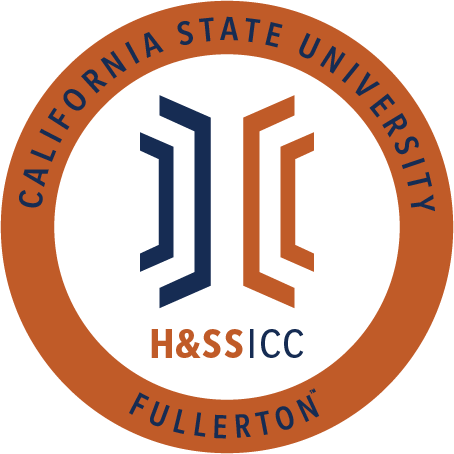 February 14th, 2020 11:00 A.M. 
TSU Legislative ChambersMeeting called by:Gabi Cuna, ChairType of meeting:RegularAttendees:Council Representatives, Executive Officers, General PublicAgenda Topics:Call to Order / Roll Call 11:00amApproval of Minutes LSPA motions, CJSA seconds.Approval of Agenda PAT would like to be removed from Line Item A. AAEE motions, LSPA seconds.Public Speakers This is a time where members of the public may address the humanities and social sciences council on any item appearing on this agenda or matters impacting students.Time Certain 11:30 am – Dean Fontaine & Alina Mircea-TrotzBudget 8074 – Contracts, Fees and Rentals: $ 18,781.838077 – Travel: $ 4,900.04ReportsChair – Gabi CunaNo meeting 2/21.Bylaw Revision Committee meeting on 2/28 at 8:30 am in GH 211B.Quorum is established at the beginning of the meeting. Before every vote, we must ensure that at least 13 members are present, or we cannot continue with business. The expectation is that each representative is staying for the entire meeting, but if you need to leave early please contact a member of the executive board before the meeting and let them know.If you are late to the meeting or step out early please do so respectfully and remain courteous to others in this space, especially those speaking.Vice Chair / Treasurer – Ginny OshiroIf you’d like to be on the agenda for 2/28, you’ll be asking to be put on the agenda today. These packets are due 2/24.Monday at 10 am is a hard deadline. If a packet is not completed correctly at 10 am on Monday, to remain fair to the organizations whose packets were completed in time, it will not be put on the agenda.Ginny’s office hours for the next two weeks will be Wednesday from 5-8 pm in GH 211 B. If these hours don’t work for you, please reach out to schedule an appointment.We encourage you to exercise your right to vote on proposals. Voting for your own club’s proposal packet is not necessarily a conflict of interest, but we ask that you do not vote for your own travel proposal. For example, a representative could vote yes for their club’s event, but we ask that they do not vote on their own personal conference travel. Finance Committee Update.Director of Administration – Robert OrtizOffice Hours Tuesdays & Thursdays 8-9 pm in GH 211 B.Director of Public Relations – Leslie RodriguezSocial Justice Facilitator – Valarie SegoviaWorking on Land Acknowledgement for H&SS WeekAdvisor – Dr. Connie Moreno Yamashiro, Assistant DeanSubmissions for the H&SS Week Symposium close February 16th. Funds are distributed on a first come, first serve basis. Campus is closed on 2/21. Graduate Assistant – Miguel QuirarteASI Liaisons – Maria Linares and Melanie TherrienFinance committee updates.
H&SS Week Committees (April 6th – April 10th) After evaluating the support and interest in the student showcase, we’ll be reallocating the funds and people power to the Resource Fair and Symposium.Old BusinessNew BusinessAction: Phi Alpha Theta is requesting $750.00 from Line Item 8077 for their member Kristen Anthony to travel to the Supporting Undergraduate Research Conference, which takes place March 26th-27th in Portland, Oregon. Kristen will be presenting her paper titled “Using the Colonial American digital archive to teach Historical Methodology.” Funding will be used for airfare and lodging. Action: DOA is requesting $500.00 from Line Item 8077 on behalf of Josselyn Marroquin for travel to the American Psychology Law Society Conference, taking place in New Orleans, LA from March 5-7th. Funding will be used for registration, airfare, and transportation on ground.DOA opens, SIRE seconds.Motion passes.Action: Alpha Phi Sigma is requesting $127.23 from Line Item 8074 for their February Chapter Meeting, which takes place February 18th from 5-6 pm in LH 402. Funding will be used for catering from Raising Canes.Motion passes.Action: Philosophy Club is requesting $9,605.00 from Line Item 8074 for their 50th annual Philosophy Symposium, which takes place March 18th-20th. Funding will be used for catering, venues, honorariums, and printing. Item is tabled until 2/28.Action: LSPA is requesting $50.67 from Line Item 8074 for their Study Session #1 event, taking place February 18th from 7-10 pm in TSU Bradford AB. Funding will be used for Costco pizza, drinks, and snacks. Motion passes.Action: DOA is requesting $500.00 from Line Item 8077 on behalf of Jennifer Zheng for travel to Western States Communication Association Convention which takes place in Denver, CO from February 22nd-24th. Funding will be used for registration, airfare, and hotel. Motion passes.Discussion: Discussion regarding large funding requests by AAEEItem tabled until 2/28.Next Week’s Agenda PAT would like to be added to Line Item 8074SIRE would like to be added to Line Item 8077SIRE would like to be added to Line Item 8077SIRE would like to be added to Line Item 8077Psi Chi would like to be added to Line Item 8077Psi Chi would like to be added to Line Item 8077Psi Chi would like to be added to Line Item 8077UNA would like to be added to Line Item 8077TAC would like to be added to Line Item 8077LASSA would like to be added to Line Item 8074Geography would like to be added to Line Item 8077PAGSOCA would like to be added to Line Item 8077PAGSOCA would like to be added to Line Item 8077LSPA would like to be added to Line Item 8077LSPA would like to be added to Line Item 8074AAEE would like to be added for Line Item 8074TESOL would like to be added for Line Item 8074Discussion Item regarding H&SS building expansionAnnouncements Adjournment 